Light and Dark – upper key stage 2Year 6 Music: Week 1Learning Intentions: Children learnAbout pulse and rhythmTo play in groupsAbout time valuesAbout ostinato patternsAbout depicting character in musicIntroductory activity (15mins)Play the name game and revise the game, ‘Metre Mix’Introduce the time values; ta, te-te, ta-a and ta-a-a-aAsk the children clap and say these rhythms in groups and then use un-tuned percussion instruments to play them on.Swap round instruments and time-valuesWhich time-value is the pulse?Main activity (15mins)Explore rhythm with the children.Revise the game, ‘Put a pattern in Space’ and ask them to create their own four-beat rhythmic phrases.Repeat this with un-tuned percussion.When rhythmic patterns are repeated they are called ‘ostinati’.They are often used to create atmosphere in film scores/musicPut the children into groups of four or five and ask them to think of words to go with a really evil character e.g. creeping nearer through the dark/ dark shape, getting nearerCan they choose appropriate sounds on which to play this ostinati (un-tuned)?Listen to each group and discuss the effect.Try layering some of them togetherPlenary (10mins)Pack away the instruments and talk about what they have learnt today.They have learnt about the different time-values that make up music and have played them over a steady pulseThey have learnt about and created different rhythmic patternsThey have used rhythm to create ostinati that would give a dark or light atmosphere to a piece of film musicNext week they will be identifying good and evil ostinati and using tuned instruments.Learning Outcomes: Children canMaintain an independent part within a small groupCreate their own rhythmic patternsSelect and organise sounds within a groupTalk about the sounds they hearYear 6 Music: Week 2Learning Intentions: Children learnTo listen attentivelyTo describe sounds using musical vocabularyTo create melodic phrasesAbout tense and relaxed soundsAbout musical intentionsIntroductory activity (15mins)Play then name game and revise the game, ‘Put a pattern in Space’.Listen to extracts from ‘Mars, the bringer of war’ and ‘Star Trek’ and ask the children if they can identify a repeated pattern or ostinatoCan they clap the ostinato after a second hearing?What is the difference between the two pieces?Can they use musical language to describe them?Main activity (20mins)Repeat the game, ‘Put a pattern in Space’ with the notes DF sharp AD’ and ask if the character is tense or relaxed.Use the notes to weave a texture of sounds as a class and the ask the children to play some relaxed words on these notes and to add appropriate un-tuned sounds such as Indian bells, finger cymbals and triangles to add touches of colour.Describe these notes as notes of a concordRepeat this with the notes D E F A and ask the children what character these notes have.Describe these notes as notes of a discordAsk them to play the game as a class and then to play their tense ostinati on these notes with appropriate un-tuned sounds such as woodblock, claves, shakers and drums adding effects.Plenary (5mins)Pack away the instruments and ask the children if they feel they can ‘Compose an ostinato with awareness of its musical intention?’‘Play rhythmic patterns in small and large groups?’Learning Outcomes: Children canTalk about the character, mood and use of the inter-related dimensions of musicDescribe the composer’s intentionsIdentify chords or sequences of notes as tense or relaxedPlay ostinato patterns on tuned or un-tuned instruments with control Year 6 Music: Week 3Learning Intentions: Children learnAbout time values and meterTo work in groupsAbout minor scalesAbout textureAbout mood and character in musicIntroductory activity (15mins)Play the name game and revise the game, ‘Metre Mix’.Divide the groups into four and ask one group to clap on every beat (ta), one group to tap their knees on beats 1 and 3 (ta-a), one group to hit the ground on beat 1 (ta-a-a-a) and one group to tap two fingers twice on the palm of one hand for every beat (te-te).Now ask the children to repeat this activity using the note D on keyboards and tuned percussion/celli/guitarsMain activity (20mins)Remind the children about their tense and relaxed ostinatiToday they will use the notes D, E, F, A and Bb to make up a simple phrase that can be repeated over and over again.They don’t have to use all of the notes.They must divide the group up so that one play plays each of the four time-values.Give the children time to practise and perform their pieces.Try layering some of the sequences together rand comment upon the effect.Comment upon the effect of individual phrases and then try different combinations of sound.Plenary (5mins)Pack away the instruments and talk about their musical skillsWho can compose with awareness of musical intentions?Learning Outcomes: Children learnTo maintain an independent part within a small or large groupHow to clap and play time values from a meter of 4How to play notes from the D minor scaleHow to select and combine soundsThat tonality and meter can create specific musical moods and effectYear 6 Music: Week 4Learning intentions: Children learnAbout selecting and organising sounds into phrasesAbout meterHow to work creatively and co-operatively in groupsTo talk about the sounds they hearIntroductory activity (10mins)Play a game of ‘Play a pattern in Space’, using a meter of 4 and then 8. Repeat the game using the notes that will go with the childrens’ tense ostinati, DEFABb.Main activity (20mins)Within their groups ask one child to add a ta, pulse on D, another, ta-a, another ta-a-a-a and a fourth, te-te whilst the other children take it in turns to create their tunes.Swap over tasks.Give the children the option to create a longer tune by organising a sequence of two tunes. Plenary (20mins)Listen to every child’s melody and assessCan use tense notes to create a melodyAsk the audience to comment upon their favourite melodiesLearning Outcomes: Children canCreate rhythmic and melodic phrases of 4/8 beats in lengthRevise their phrases and organise them into sequencesCompose music with an intention/purposeTalk about sounds using musical languageYear 6 Music: Week 5Learning Intentions: Children learnAbout pulse and metreTo work as a class, in small groups and pairsAbout minor soundsAbout music that is composed for a specific reasonTo comment on the work of othersTo practise and performIntroductory activity (10mins)Play the name game and then revise, ‘Metre Mix’, using the time values, ‘walk’, ‘stride’, ‘glide’ and ‘jogging’.Remind the children about the different elements they have in their dark music.A tense ostinatiAn accompaniment that uses the time values, walk, stride, glide and joggingThe notes DEFABbToday they are going to practise and perform their music and decide upon an order of performance.We are also going to practise a short version, which we will play together.Main activity (25mins)Ask all the children who are playing soprano xylophones or glockenspiels to play the notes DEFABb as walks. Ask the children with chime bars to play them as joggings and the children playing alto xylophones/glockenspiels to play strides. Children playing bass instruments should play glides. e.g. 	1	2	3	4	1	2	3	4	D	-	-	-	E	-	-	-	D	-	D	-	E	-	E	-1	2	3	4	1	2	3	4	F	-	-	-	A	-	-	-	F	-	F	-	A	-	A	-	1	2	3	4	1	2	3	4	Bb	-	-	-	-	-	-	-	Bb	-	Bb	-	-	-	-	-The crotchet D’s start the piece as a pulse, the semi-breves play a whole sequence before the minims and then finally all play again with the quaver D’s above.This will begin and end our piece. Each group will play their ostinato and tense melodies in turn in between these two class performances.Give the children 10 minutes to revise their pieces and then ask them to play them to the class. Give each a group another group who will be their special audience. All the children should comment upon what they have heard, describing the best sounds, melodies, rhythms, ensemble, balance, dynamics etc.Assess: Can use tense notes to create a melodyCan organise and combine soundsCan talk about sounds using musical language	Plenary (15mins)Practise, perform and record the whole piece.Pack away the instruments, listen to the recording and talk about the following‘The effect on the mood and feelings’‘Music which reflects given intentions’‘Performing an independent part within a group’ Learning Outcomes: Children canMaintain an independent part within small or large groupsCreate and refine melodic phrases using the notes of a minor scaleWork co-operatively in groupsOrganise and combine ideasPerform with a sense of balance and ensembleUse dynamics to create tensionTalk about sounds using musical vocabularyYear 6 Music: Week 6Learning Intentions: Children learnA new warm-up songAbout the inter-related dimensions of musicTo listen to music attentivelyTo identify the mood/character/instrumentation of recorded musicTo create a relaxed ostinato patternTo select appropriate soundsIntroductory activity (10mins)Play the name game and the walking name game.What did they have to keep constant? (The pulse)Introduce, ‘I’m alive, alert, awake, enthusiastic’. What two elements changed? (Pitch and tempo)Revise ‘Lickety Split’What two elements changed? (Tempo and volume)Main activity (30mins)Listen to part of Debussy’s ‘Prelude L’apres Midi d’une Faune’ and ask the children to fill in a worksheet, describing the sounds they hear, the mood of the music and the colours/atmosphere it invokesToday they are going to create a relaxed/heroic ostinati in order to compose music that evokes light.How will the rhythm of the words be affected?E.g. Light is coming through the darkness/Gentle brave and powerful/Riding through the dark night sky, on his gleaming horse/quickly saving his country/heroic star-fleet in the sky.Once the children have composed their ostinati ask them what sort of sounds they will to select.Can they think of their duration (length) and timbre (sound colour)?Ask each group should play their relaxed ostinato.Plenary (10mins)Give each group time to practise their ideas and then to show.Note down which player is playing which instrumentRevisit the assessment: I can compose music which reflects given intentions (L4)/ I can perform my part within a group (L4)Learning Outcomes: Children canIdentify the pace, dynamics, timbre, texture and duration of soundsTalk about music they hear using musical languageSelect sounds which help reflect the intentions of the musicPlay instruments with control and awareness of ensembleYear 6 Music: Week 7Learning Intentions: Children learnA new songTo sing in groupsHow to set a rhythmic ostinato to notes of the chord of D minorHow to organize their workIntroductory activity (10mins)Play the name game and then learn ‘The Scoo-be-do song’. Learn each ‘instrumental’ line first and sing them together. The n learn the verse.See if the children can sing the instrumental parts in four groups and then sing them accumulatively.What is keeping them together?When they play their pieces today they will need to be aware of the pulse and who is playing it.Do they think the song is in a major or minor key?What is the character of the song?Main activity (20mins)Remind the children of their task to create a calm, relaxed but heroic ostinato, which they played on un-tuned instruments last week.They used the notes of D minor to create some tense music last term but today they are going to use the same note ( with one addition) to create some relaxed and calm sounds. Ask the children to play the rhythm, ‘Very calm and very quiet’ on the notes DFAD’Show them how one child might play, DFAF whilst another plays FAD’A and a third plays AD’AF.Ask the children to take the whole of their ostinato phrase, or parts of it, and to set it to the notes DFAD’, ensuring that each member of the group starts on a different note of the chord. Allow each group to practise and then listen to each one.Ask each group to talk about the music of another group and to comment up the order of notes, the layering/sequencing of sounds, pace and dynamics of the music they hear.Plenary (10mins)Pack away the instruments and talk about the elements they have used and how they have affected the character of the piece.Learning Outcomes: Children canMaintain an independent sung part within a small groupMaintain an independent played part individually/in pairsPlay with awareness of pulse, ensemble and intended effectTalk about their music and the music of others’ using appropriate languageYear 6 Music: Week 8Learning Intentions: Children learnTo identify musical elementsTo use notes of a major chordTo play ostinato patterns on tuned and un-tuned instrumentsTo work creatively in a groupTo perform musicTo comment on musicIntroductory activity (15mins)Play the walking hello gameWhat music element kept us together? (Pulse)Say the hello using GEC and then GEbCWhat changed? (The tonality)Play a game of ‘Put a pattern in Space’What musical element was our hands clapping? (Rhythm)Play a game of ‘Lickety Split’What musical elements were changed during the chant? (pace and dynamics)Ask the children to help list the other musical elements on the board.Main activity (20mins)Ask the children to clap and say their ostinato patterns four times. Remind them that they were play all and then parts of the phrase within their groups on the notes of the D major chord.Give the groups plenty of time to practise their ostinato and then listen to work in progress.If time, ask them what other un-tuned sounds might make their music sound more heroic e.g. tambours/tambourines/ triangles/cymbals.Ask some children to select un-tuned instruments on which to play their rhythmic phrases.Plenary (10mins)Listen to each group and give another group the task of commenting upon The choice of instrumentsThe rhythmic accuracy-The ensembleThe balance within the groupAsk them to make suggestion on how to improve their work Next week.Learning outcomes: Children canMove to a steady beatCreate rhythmic patternsPlay rhythmic patterns accuratelyPlay with control and awareness of ensembleWork independently or in small groupsComment upon music using musical vocabularyLight and Dark Project for Year 6 (Links to ‘Journey into Space’, ‘Songwriter’ and ‘Who Knows?’)Light and Dark AssessmentMajor or Minor?      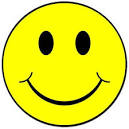 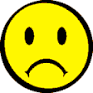 Are the following pieces in a major or minor key?Underline the correct answer and use some of the musical elements from the key below to describe the music (or make up your own sentence)3rd movement of Mahler’s 1st Symphony  Major/Minor…………………………………………………………Saint -Saen’s 3rdSymphonyMajor/minor…………………………………………………………Star wars Theme by John WilliamsMajor/minor…………………………………………………………Overture to Tchaikovsky’s Nutcracker Major/minor…………………………………………………………Beethoven’s 5thSymphonyMajor/minor…………………………………………………………Handel’s Water MusicMajor/minor…………………………………………………………Tchaikovsky’s 4thSymphonyMajor/minor…………………………………………………………Darth Vader’s Theme  Major/minor…………………………………………………………Susato’s Dance Major/minor…………………………………………………………10)Mussorgsky’s Great Gate of Kiev		Major/minor…………………………………………………………Loud/quiet		Short/long			Fast/slow	Many sounds/one sound				High/lowStrings/brass/woodwind/percussion	Creepy/sad/suspense/dramatic	Calm/relaxing/jolly/happyLearning IntentionsLearning OutcomesActivitiesResourcesCan I create rhythmic patterns using different time-values?I understand the time values (ta, te-te, ta-a and ta-a-a-a) and can use them to create my own phrasesPut a pattern in SpacePlay a Pattern in SpaceMetre MixWord rhythmsUn-tuned percussion instrumentsCan I create my own rhythmic ostinati?I can use word patterns to create a repeated patternListen to ostinati in film musicUse word rhythms or improvisation games to create one for each groupRecorded music: MarsStar TrekElysiumDraculaCan I recognise the difference between tense (minor) and relaxed (major) sounds?I can distinguish between melodies that are written to illustrate bad and good characters Listen to excerpts from Stars Wars and decide whether they should represent a good or bad characterLuke Skywalker’s themeDarth Vader’s themePrincess Leia’s themeMain themeRecorded musicWorksheetsCan I use tense and relaxed sounds to create my own ostinati accompaniment?I can use the notes DEFaBb to create a tense ostinatoI can use the notes D F sharp A D’ to create a relaxed accompanimentUse the notes to create patterns using ta, ta-a or ta-a-a-a melodies (tense)Or te-te rhythms (relaxed)KeyboardsClassroom instrumentsInstruments that the children learnCan I combine my tuned and un-tuned ostinati?I can organise my ideas within my group and discuss their combinationDiscuss the combination of sounds using games such as Metre Mix and words rhythms played on body percussion/tuned and un-tuned percussionUn-tuned percussionTuned percussionCan I add a melody to our piece?I can use tense and relaxed notes to create a melodyPlay a pattern in SpaceCall and ResponseTuned instrumentsD E F A Bb /D F sharp A D’Can I add percussive effects to our piece?I can listen to the sounds of un-tuned percussion instruments and select the most appropriateDiscuss the timbre of different percussive sounds.Demonstrate how sounds can add atmosphere to a rhythmic ostinatoUn-tuned instrumentsCan I organise our ideas within our group?I can work co-operatively within my group in order to organise, revise and refine our ideasDiscuss how ideas might be organised and notatedGraphic scoresCan I talk about my work and the work of others’?I can talk about the sounds I hear and comment upon the most effective selection ad combination.I can give my friends and classmates positive suggestions as to how they might improve their work.The work is recorded two weeks before the performance and the children listen to it. They are encouraged to use musical language when describing their own or the work of others’ and taught how to give constructive feed-backChildren are encouraged to refine and revise their ideasEvaluation sheetsRecording equipmentName of childCan create rhythmic ostinatiCan recognise major and minor chordsCan organise and combine ideasCan use tense and relaxed notes to create a melodyCan talk about sounds using musical vocabulary